Фотогалерея: подборка фото для первой младшей группыРассказывая о Дне Победы, нужно упомянуть символы этого праздника, в частности, георгиевскую ленту, гвоздики.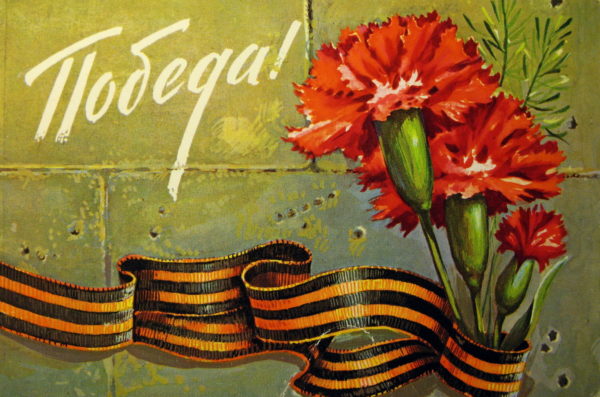   В разговоре с малышами важно подчёркивать, что День Победы — это наш общий праздник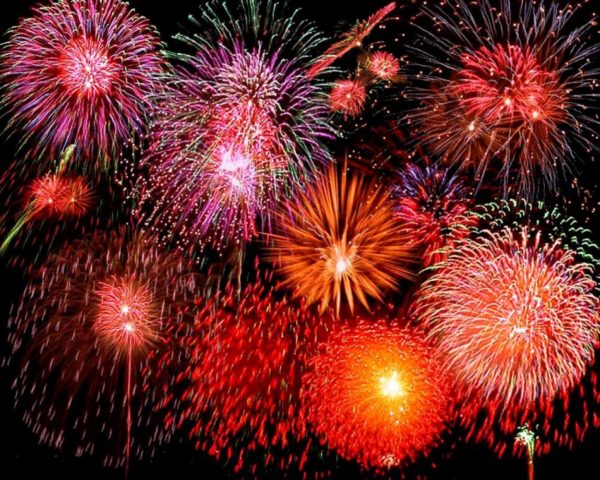 В День Победы ветераны надевают свои ордена и медали.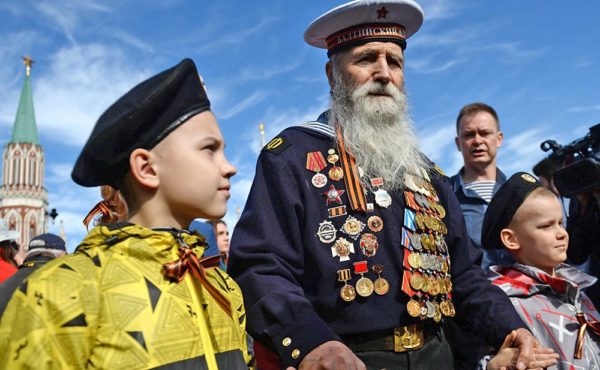 В Параде на День Победы участвуют тысячи военных.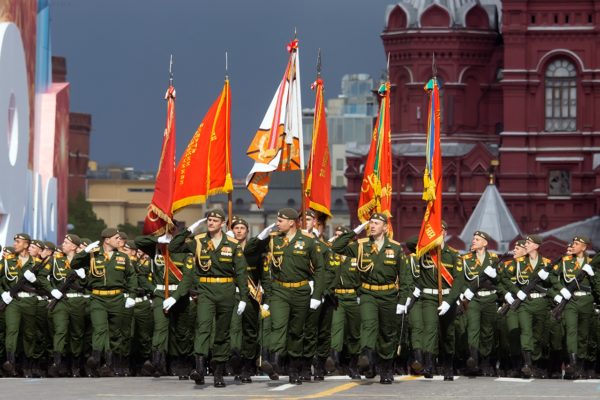 В День Победы мы поздравляем ветеранов и дарим им цветы.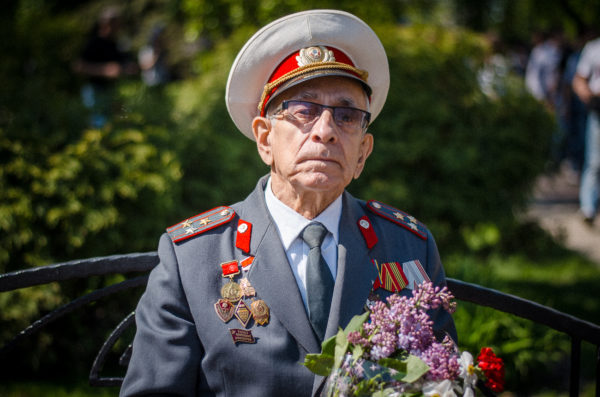 Награждение Орденами часто происходило в боевой обстановке  сразу же после совершения подвига.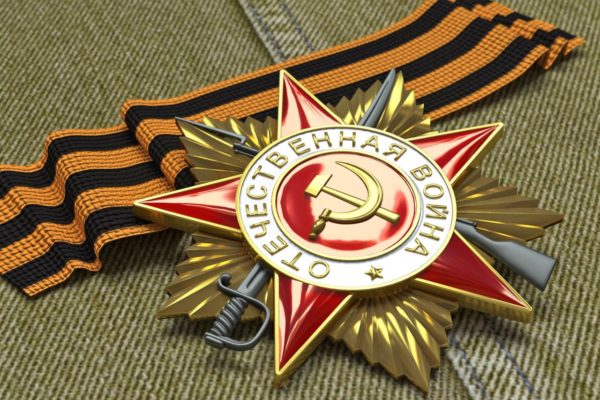 На Параде Победы можно увидеть современные образцы военной техники.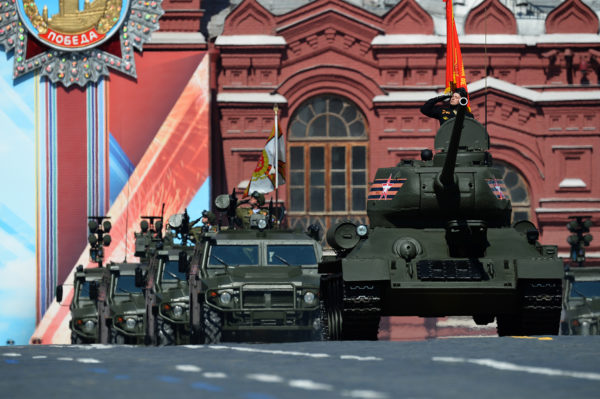 В День Победы и взрослые, и дети отдают дань уважения и памяти подвигу прадедов.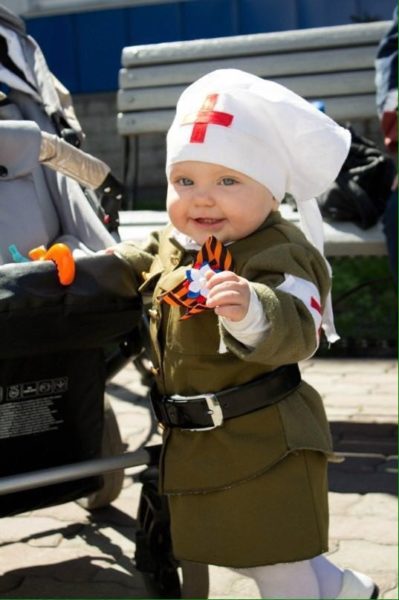 